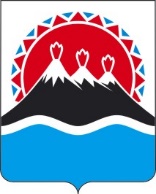 П О С Т А Н О В Л Е Н И ЕПРАВИТЕЛЬСТВАКАМЧАТСКОГО КРАЯО внесении изменений в постановление Правительства Камчатского края от 07.10.2014 № 419-П «Об утверждении Порядка регламентации и оформления отношений государственной образовательной организации Камчатского края и муниципальной образовательной организации в Камчатском крае и родителей (законных представителей) обучающихся, нуждающихся в длительном лечении, а также детей-инвалидов в части организации обучения по основным общеобразовательным программам на дому или в медицинских организациях»ПРАВИТЕЛЬСТВО ПОСТАНОВЛЯЕТ:1. Внести в постановление Правительства Камчатского края от 07.10.2014 № 419-П «Об утверждении Порядка регламентации и оформления отношений государственной образовательной организации Камчатского края и муниципальной образовательной организации в Камчатском крае и родителей (законных представителей) обучающихся, нуждающихся в длительном лечении, а также детей-инвалидов в части организации обучения по основным общеобразовательным программам на дому или в медицинских организациях» следующие изменения:1) преамбулу изложить в следующей редакции:«В соответствии с частью 6 статьи 41, частью 11 статьи 66 Федерального закона от 29.12.2012 № 273-ФЗ «Об образовании в Российской Федерации», частью 10 статьи 19 Федерального закона от 24.11.1995 № 181-ФЗ «О социальной защите инвалидов в Российской Федерации», абзацем вторым части 6 статьи 8 Закона Камчатского края от 30.05.2014 № 437 «О социальной защите инвалидов в Камчатском крае»;2) постановляющую часть изложить в следующей редакции:«ПРАВИТЕЛЬСТВО ПОСТАНОВЛЯЕТ:1. Утвердить Порядок регламентации и оформления отношений государственной образовательной организации Камчатского края и муниципальной образовательной организации в Камчатском крае и родителей (законных представителей) обучающихся, нуждающихся в длительном лечении, а также детей-инвалидов в части организации обучения по основным общеобразовательным программам на дому или в медицинских организациях согласно приложению к настоящему постановлению.2. Настоящее постановление вступает в силу через 10 дней после дня его официального опубликования.»;3) приложение изложить согласно приложению к настоящему постановлению.2. Настоящее постановление вступает в силу после дня его официального опубликования.«Приложение к постановлению Правительства Камчатского края от 07.10.2014 № 419-ППорядок регламентации и оформления отношений государственной образовательной организации Камчатского края и муниципальной образовательной организации в Камчатском крае и родителей (законных представителей) обучающихся, нуждающихся в длительном лечении, а также детей-инвалидов в части организации обучения по основным общеобразовательным программам на дому или в медицинских организациях 1. Общие положения1. Настоящий Порядок устанавливает правила регламентации и оформления отношений государственной образовательной организации Камчатского края и муниципальной образовательной организации в Камчатском крае (далее – образовательные организации) и родителей (законных представителей) обучающихся, нуждающихся в длительном лечении, а также детей-инвалидов в части организации обучения по основным общеобразовательным программам на дому или в медицинских организациях, а также финансирования расходов, связанных с организацией обучения обучающихся, нуждающихся в длительном лечении, а также детей-инвалидов на дому или в медицинских организациях.2. Задачами настоящего Порядка являются:1) обеспечение и защита конституционных прав обучающихся, нуждающихся в длительном лечении, а также детей-инвалидов в части организации обучения по основным общеобразовательным программам на дому или в медицинских организациях;2) создание механизма правовых отношений между участниками правоотношений в сфере организации обучения обучающихся, нуждающихся в длительном лечении, а также детей-инвалидов в части организации обучения по основным общеобразовательным программам на дому или в медицинских организациях.3. Участниками правовых отношений в сфере организации обучения по основным общеобразовательным программам на дому или в медицинской организации являются:1) обучающиеся, осваивающие основные общеобразовательные программы и нуждающиеся в длительном лечении, а также дети-инвалиды, которые по состоянию здоровья не имеют возможности посещать образовательную организацию (далее – обучающиеся);2) родители (законные представители) обучающихся;3) образовательные организации, реализующие основные общеобразовательные программы, в том числе адаптированные основные общеобразовательные программы;4) медицинские организации, в которых обучающиеся находятся на длительном лечении.4. Министерство образования Камчатского края, органы местного самоуправления муниципальных образований в Камчатском крае, осуществляющие управление в сфере образования, а также образовательные организации совместно с медицинскими организациями обеспечивают в пределах своих полномочий получение обучающимися, не имеющими возможности по состоянию здоровья посещать образовательную организацию, общего образования.2. Регламентация и оформление отношений образовательной организации и родителей (законных представителей) обучающихся в части организации обучения по основным общеобразовательным программам на дому5. Обучение по основным общеобразовательным программам на дому организуется образовательной организацией, в которую зачислен обучающийся.6. Прием обучающихся в образовательную организацию осуществляется в общем порядке, установленном законодательством Российской Федерации об образовании.7. Порядок оформления возникновения, приостановления и прекращения отношений между образовательной организацией и родителями (законными представителями) обучающихся определяется локальным нормативным актом образовательной организации.8. Для организации обучения по основным общеобразовательным программам на дому родители (законные представители) обучающегося представляют в образовательную организацию следующие документы:1) письменное заявление;2) заключение клинико-экспертной комиссии медицинской организации.9. Основанием для изменения образовательных отношений является распорядительный акт образовательной организации.В случае если с родителями (законными представителями) заключен договор об образовании, изданию распорядительного акта предшествует внесение изменений в такой договор.10. Руководитель образовательной организации в течение трех рабочих дней со дня представления родителями (законными представителями) обучающегося документов, указанных в части 8 настоящего Порядка, издает распорядительный акт об организации обучения на дому.11. В распорядительном акте об организации обучения на дому указываются продолжительность обучения на дому в соответствии с заключением клинико-экспертной комиссии медицинской организации, количество часов учебного плана, учебные предметы, назначаются учителя и должностное лицо, на которое возлагается контроль за организацией обучения на дому, выполнением учебных программ и качеством обучения.12. Обучение на дому осуществляется в соответствии с индивидуальным учебным планом, годовым календарным графиком, расписанием занятий, разрабатываемыми и утверждаемыми образовательной организацией самостоятельно.Индивидуальный учебный план и расписание занятий согласовываются с родителями (законными представителями) обучающихся на дому.Оптимальный объем учебной нагрузки обучающегося на дому определяется образовательной организацией в соответствии с федеральными государственными образовательными стандартами общего образования с учетом индивидуальных потребностей и психофизических возможностей обучающегося с учетом рекомендаций клинико-экспертной комиссии медицинской организации, в том числе индивидуальной программы реабилитации или абилитации инвалида (для детей-инвалидов), либо адаптированной основной общеобразовательной программы (для обучающихся с ограниченными возможностями здоровья).13. Порядок организации обучения по основным общеобразовательным программам на дому определяется локальным нормативным актом образовательной организации.14. Образовательная организация на период получения обучающимися образования на дому:1) бесплатно предоставляет в пользование учебники и учебные пособия, а также учебно-методические материалы, средства обучения и воспитания;2) обеспечивает специалистами из числа педагогических работников;3) осуществляет выплату родителям (законным представителям) 
детей-инвалидов компенсации затрат на организацию обучения детей-инвалидов по основным общеобразовательным программам на дому родителям (законным представителям) детей-инвалидов в случае, указанном в части 15 настоящего Порядка;4) оказывает обучающимся методическую и консультативную помощь, необходимую для освоения основных общеобразовательных программ, в том числе адаптированных основных общеобразовательных программ;5) оказывает психолого-педагогическую поддержку обучающимся;6) осуществляет психолого-педагогическое консультирование родителей (законных представителей) обучающегося;7) привлекает при необходимости специалистов реабилитационных центров;8) осуществляет текущий контроль успеваемости, промежуточную и итоговую аттестацию (за исключением обучающихся дошкольного возраста);9) выдает документ об образовании (аттестат), подтверждающий получение общего образования соответствующего уровня или документ об обучении в соответствии с законодательством Российской Федерации об образовании.15. Родители (законные представители) детей-инвалидов, обучающихся на дому, имеют право на самостоятельное обучение детей-инвалидов на дому при наличии соответствующего педагогического образования.Самостоятельное обучение родителями (законными представителями) детей-инвалидов на дому осуществляется в порядке, установленным локальным актом образовательной организации, указанным в части 13 настоящего Порядка.16. Образовательная организация вправе организовать реализацию основных общеобразовательных программ с применением электронного обучения, дистанционных образовательных технологий.3. Регламентация и оформление отношений образовательной организации иродителей (законных представителей) обучающихсяв части организации обучения по основнымобщеобразовательным программам вмедицинской организации17. Обучение по основным общеобразовательным программам в медицинской организации организуется образовательной организацией, находящейся в территориальной доступности к месту нахождения медицинской организации.Учредитель образовательной организации, находящейся в территориальной доступности к месту нахождения медицинской организации, ежегодно в срок до 1 сентября текущего года издает правовой акт о закреплении образовательной организации на очередной календарный год за медицинской организацией (далее – закрепленная образовательная организация).18. Информация о закрепленных организациях доводится до сведения родителей (законных представителей) обучающихся путем размещения на официальном сайте медицинской организации в информационно-телекоммуникационной сети «Интернет», а также на информационных стендах медицинской организации.19. Для организации обучения по основным общеобразовательным программам в медицинской организации родители (законные представители) обучающегося представляют в закрепленную образовательную организацию следующие документы:1) письменное заявление;2) заключение клинико-экспертной комиссии медицинской организации.20. Руководитель закрепленной образовательной организации в течение трех рабочих дней со дня представления родителями (законными представителями) обучающегося документов, указанных в части 18 настоящего Порядка, издает распорядительный акт об организации обучения в медицинской организации.21. Решение о возможном сроке начала обучения обучающегося, находящегося на длительном лечении в медицинской организации, принимается его лечащим врачом в зависимости от состояния здоровья обучающегося.22. Процесс обучения по основным общеобразовательным программам в медицинской организации организуется в соответствии с индивидуальным учебным планом, утверждаемым образовательной организацией, в форме групповых или индивидуальных занятий.Выбор формы занятий и порядок проведения занятий зависит от особенностей психофизического развития и возможностей обучающихся, характера течения заболевания, рекомендаций медицинской организации, психолого-медико-педагогической комиссии.23. Индивидуальный учебный план и расписание занятий согласовываются с заведующим отделением медицинской организации, в которое обучающийся поступил, лечащим врачом.24. Порядок организации обучения по основным общеобразовательным программам в медицинской организации определяется локальным нормативным актом закрепленной образовательной организации.25. Непосредственная организация образовательного процесса в медицинской организации и контроль за проведением учебных занятий с обучающимися, находящимися на длительном лечении в медицинской организации, осуществляются руководителем закрепленной образовательной организации.26. В целях организации обучения обучающихся, находящихся на длительном лечении в медицинской организации, медицинская организация предоставляет закрепленной образовательной организации помещения, создает необходимые условия для организации образовательного процесса.27. Взаимные обязательства закрепленной образовательной организации и медицинской организации в части организации обучения обучающихся, находящихся на длительном лечении в медицинской организации, определяются, заключенным между ними договором о сотрудничестве. Договор о сотрудничестве заключается в простой письменной форме.28. Закрепленная образовательная организация на время получения обучающимися образования в медицинской организации:1) бесплатно предоставляет в пользование учебники и учебные пособия, а также учебно-методические материалы, средства обучения и воспитания (письменными принадлежностями обучающиеся обеспечиваются родителями (законными представителями);2) обеспечивает специалистами из числа педагогических работников;3) оказывает методическую и консультативную помощь обучающемуся, необходимую для освоения основных общеобразовательных программ;4) осуществляет психолого-педагогическое консультирование родителей (законных представителей) обучающегося;5) привлекает при необходимости специалистов реабилитационных центров;6) осуществляет текущий контроль успеваемости, промежуточную и итоговую аттестацию (за исключением обучающихся дошкольного возраста).29. Обучающиеся, проходящие обучение в медицинской организации, учитываются в статистических отчетах образовательных организаций, в которых они обучаются постоянно.30. При выписке из медицинской организации родителям (законным представителям) обучающегося выдается справка с указанием сроков обучения и результатов освоения им учебных предметов, которая подписывается руководителем закрепленной образовательной организации и заверяется печатью закрепленной образовательной организации.4. Компенсация затрат родителей (законных представителей ) детей инвалидов на организацию обучения детей-инвалидов по основным общеобразовательным программам на дому 31. В случае самостоятельного обучения родителями (законными представителями) детей-инвалидов на дому родителям (законным представителям) детей-инвалидов выплачивается компенсация затрат на организацию обучения детей инвалидов по основным общеобразовательным программам на дому.32. Выплата компенсации затрат родителей (законных представителей ) детей инвалидов на организацию обучения детей-инвалидов по основным общеобразовательным программам на дому, осуществляется ежемесячно образовательными организациями в размерах, равных расходам на выплату заработной платы, рассчитываемую в соответствии с постановлением Правительства Камчатского края от 22.04.2013 № 161-П «Об утверждении Примерного положения о системе оплаты труда работников краевых государственных учреждений, подведомственных Министерству образования Камчатского края».33. Выплата компенсации затрат родителей (законных представителей ) детей инвалидов на организацию обучения детей-инвалидов по основным общеобразовательным программам на дому, осуществляется на основании распорядительного акта образовательной организации.4. Финансирование расходов,связанных с организацией обучения обучающихсяпо основным общеобразовательным программамна дому или в медицинской организации34. Финансирование расходов, связанных с организацией обучения обучающихся по основным общеобразовательным программам на дому или в медицинских организациях, является расходным обязательством Камчатского края и производится за счет средств краевого бюджета в пределах бюджетных ассигнований, предусмотренных Министерству образования Камчатского края законом Камчатского края о краевом бюджете на соответствующий финансовый год и плановый период.35. Финансовое обеспечение краевых государственных образовательных организаций на указанные цели осуществляется за счет средств, предусмотренных на выполнение государственных заданий.36. Финансовое обеспечение муниципальных образовательных организаций в Камчатском крае на указанные цели осуществляется за счет субвенций, предоставляемых местным бюджетам из краевого бюджета на осуществление органами местного самоуправления муниципальных образований в Камчатском крае государственных полномочий по обеспечению государственных гарантий реализации прав на получение общедоступного и бесплатного начального общего, основного общего, среднего общего образования в муниципальных общеобразовательных организациях в Камчатском крае, по обеспечению дополнительного образования детей в муниципальных общеобразовательных организациях в Камчатском крае, на получение общедоступного и бесплатного дошкольного образования в муниципальных дошкольных образовательных организациях и муниципальных общеобразовательных организациях в Камчатском крае.[Дата регистрации] № [Номер документа]г. Петропавловск-КамчатскийПредседатель Правительства Камчатского края[горизонтальный штамп подписи 1]Е.А. ЧекинПриложение к постановлениюПриложение к постановлениюПриложение к постановлениюПриложение к постановлениюПравительства Камчатского краяПравительства Камчатского краяПравительства Камчатского краяПравительства Камчатского краяот[REGDATESTAMP]№[REGNUMSTAMP]